Asi es como me veo cuando estoy enojado or molesto.Esto es lo que podria estar pensando: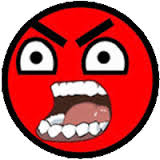 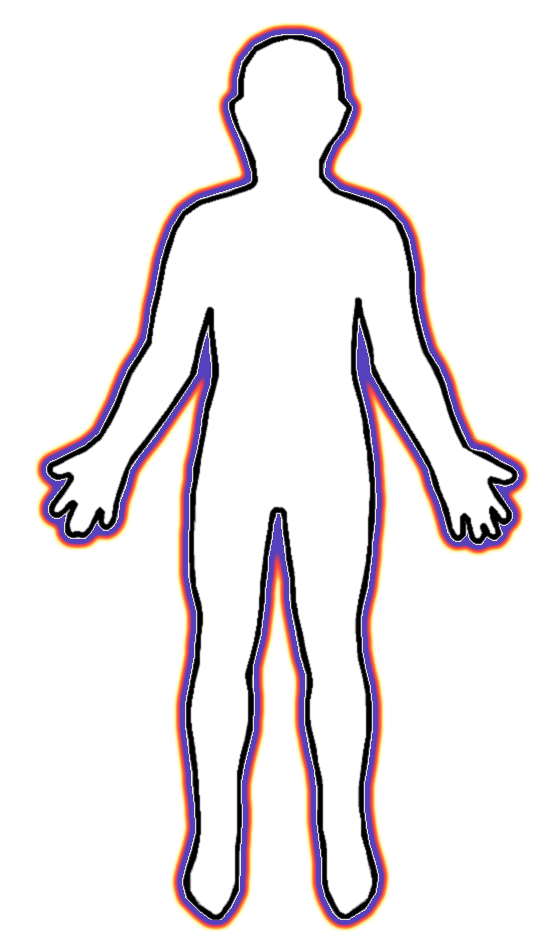 Here’s what I might be feeling inside my body.